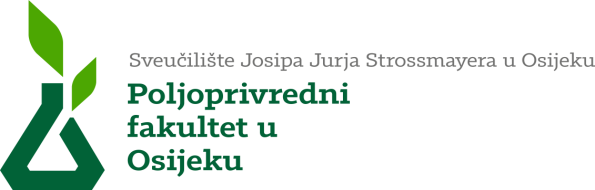 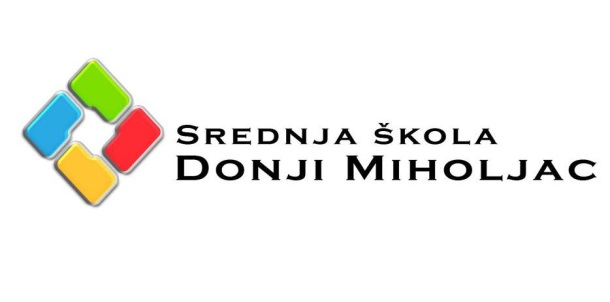 SREDNJA ŠKOLA DONJI MIHOLJAC I POLJOPRIVREDNI FAKULTET IZ OSIJEKAorganiziraju i pozivaju sve zainteresirane poljoprivrednike na redoviti obvezni PREGLED STROJEVA ZA PRIMJENU PESTICIDA (PRSKALICA I RASPRŠIVAČA) koji će se održati03. 04. 2017. od 09:00 satiu dvorištu Srednje škole Donji MiholjacSvi zainteresirane poljoprivrednike pozivamo da se prijave radi lakše organizacije pregleda i dogovora termina koji im najbolje odgovara.Kontakt osoba za prijave i informacije: Dragan Kopić, 091/797-4240  U skladu s propisima o održivoj uporabi pesticida, strojevi za primjenu pesticida koje koriste profesionalni korisnici podliježu redovitom pregledu kojim se provjerava zadovoljavaju li određene tehničke zahtijeve radi postizanja visoke razine  zaštite zdravlja ljudi, životinja i okoliša.Strojevi za primjenu pesticida morali su najmanje jednom biti pregledani do 26. 11. 2016., a nakon tog datuma više se ne smiju koristiti ako nisu pregledani i ako nemaju valjani znak (naljepnicu) o obavljenom pregledu.Strojevi za primjenu pesticida podliježu redovitom pregledu najmanje jednom u razdoblju od 3 godine, a znak (naljepnica) o obavljenom pregledu izdaje se na razdoblje od 3 godine.Novi strojevi za primjenu pesticida kupljeni nakon 01. 01. 2013. dobivaju znak (naljepnicu) o pregledu kod ispitne stanice bez obavljenog pregleda i ona im vrijedi 5 godina od datuma kupnje i upisa u središnju bazu Ministarstva poljoprivrede.Troškovnik pregleda strojeva za primjenu pesticidaUplata pregleda obavlja se gotovinom za vrijeme pregleda ili prema dogovoru.Priprema strojeva za pregledStroj mora biti čist, opran izvana i iznutra, spremnik mora biti napunjen čistom vodom od 2/3 zapremine, mlaznice (dizne) moraju biti istih parametara (proizvođač, boje, vrijednosti, oznaka) i očišćene.Prije dolaska na pregled vlasnici trebaju isprobati stroj kod kuće radi provjere mlaznica (mogućnost začepljenja). Zaštita kardanskog vratila mora biti ispravno postavljena. Svi vodovi i mjesta brtvljenja trebaju biti pregledani da negdje ne bi došlo do propuštanja tekućine (po potrebi ih zamijeniti ili učvrstiti obujmice). Treba očistiti sve pročistače (filtere) – na ulaznom vodu, regulatoru i mlaznicama.Za provođenje pregleda potrebno je pripremiti OIB odgovorne osobe ili OPG – a.VRSTA STROJACIJENA (PDV uključen u cijenu)Prskalica do RZ 12 m (jedna mlaznica u nosaču)537,50 knPrskalica RZ od 12 do 18 m (jedna mlaznica u nosaču)662,50 knPrskalica RZ > 18 m (jedna mlaznica u nosaču)787,50 knPrskalica do RZ 12 m (više mlaznica u nosaču)662,50 knPrskalica RZ od 12 do 18 m (više mlaznica u nosaču)787,50 knPrskalica RZ > 18 m (više mlaznica u nosaču)912,50 knRaspršivač do 10 mlaznica (ukupno)537,50 knRaspršivač od 11 do 20 mlaznica (ukupno)662,50 knRaspršivač od 21 do 30 mlaznica (ukupno)787,50 knRaspršivač od 31 do 40 mlaznica (ukupno)912,50 knRaspršivač s više od 41 mlaznice (ukupno)1037,50 kn